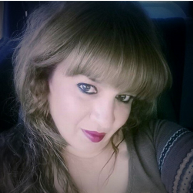 Estado civil: Casada		          Maricela Castillo LeyvaDomicilio : C. Hortensia # 301 Mexicana                                          Fraccionamiento Campo Real                        			           Direccion correo: marixela_castle@hotmail.com                     Cd. Delicias,Chihuahua, México                                                     Cel: (639) 117-48-80Objetivo :	Aportar mis conocimientos en el área Administrativa.Área de oportunidad:Manejo y pagos de SUA, SIPARE, IDSE, INFONAVIT, FONACOT, PRESTAMOS EMPLEADOS.Calculo  para la determinación mensual de las aportaciones ante IMSS y bimestrales ante el INFONAVIT a través del programa SUA y TRESS de 3 Registros Patronales (Chihuahua Division : Delicias, Saucillo, Aldama y Jimenez).Experiencia en calculo de pagos por diferencias o complementarios al IMSS e INFONAVIT de  3 Registros Patronales. Atención y aclaracion de requerimientos emitidos por el IMSS e INFONAVIT. Altas y bajas empleados, modificaciones de salarios y presentación de variables  ante el imss. (IDSE)Calculo de  nomina semanal personal directo e indirecto aproximadamente de 1500 empleados.Cálculo de procesos anuales a través del sistema TRESS como PTU, Bono Anual, Aguinaldo.Reportes requeridos por la empresa, contabilidad, conciliaciones de prestamos y fonacot.Archivo contabilidad , imss , Fonacot y nomina.Experiencia:Asistente de Nominas y Administracion	           Wrangler de Chihuahua S de RL de CVAuxiliar Logistica B	                                         Agosto 2004 --- a 1 de Septiembre 2020.    Asistente de Gerencia General	                        Casa Ramos Delicias, S.A de C.V.       							              Agosto 1998 --- Marzo 2000Capturista	(Kardex)	                                                Hospital Regional Delicias						                         Jun 1990 --- Dic 1990		Educación:Contador Privado y Secretariado Academia Comercial Hidalgo 	1986----1988Delicias, Chih.Escuela Secundaria Tecnica # 21                                                                             1984 ---1986Col. Lazaro Cardenas, Chih.Escuela Primaria Federal Abraham Gonzalez                                                       1979----1984Idiomas:	Español Paqueterías y plataformas: Microsoft Office,  Windows,  TRESS 